Město Kostelec nad OrlicíNabízí k prodejiobjekt bez čp. na parcele č. 2345/22parcelu č. 2345/22 o výměře 495m2nacházející se v areálu bývalých kasárenStavba s pěti vraty přízemní zděné konstrukce s plochou střechou.Nemovitosti budou prodány jako jeden komplex obálkovou metodou, nejvyšší nabídce.Výše minimálního podání : 350 000,- KčZájemci mohou svou nabídku podat písemnou formou v zalepené obálce s označením: „ Objekt bez čp. na parcele č. 2345/22 - NEOTVÍRAT„ a doručit ji osobně na podatelnu Městského úřadu Kostelec nad Orlicí nebo poštou na adresu: Městský úřad, Palackého náměstí 38, 517 41 Kostelec nad Orlicí a to nejdéle do 13.12.12.2013 do 10.00 hodinNa nabídky doručené po této době nebude brán zřetel.Pro více informací a případnou prohlídku, kontaktujte odbor správy majetku města Kostelec nad Orlicí tel. 494 337 276 , 494 337 215web: www.kostelecno.cz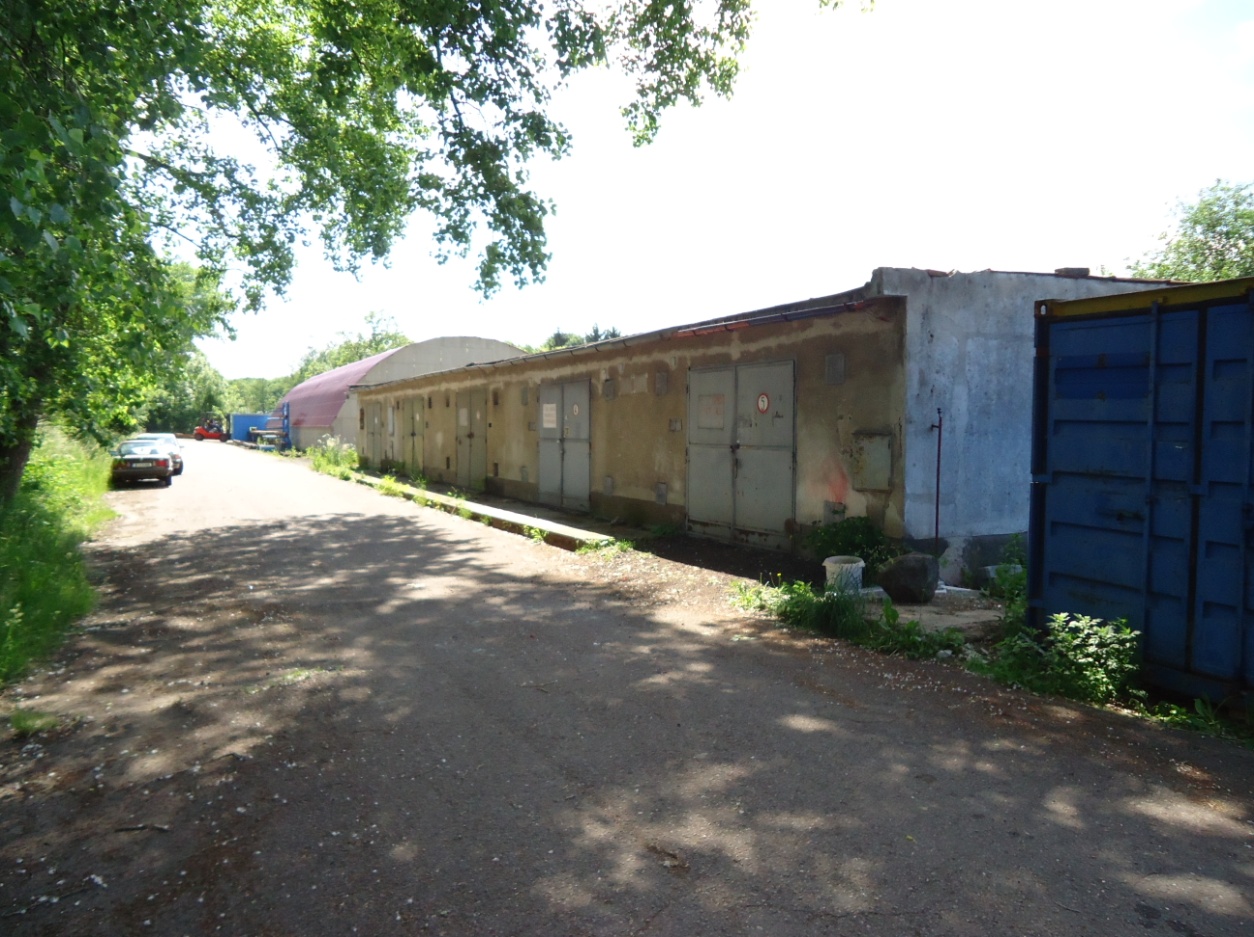                                   Ing. Jiří Bartoš, v.r.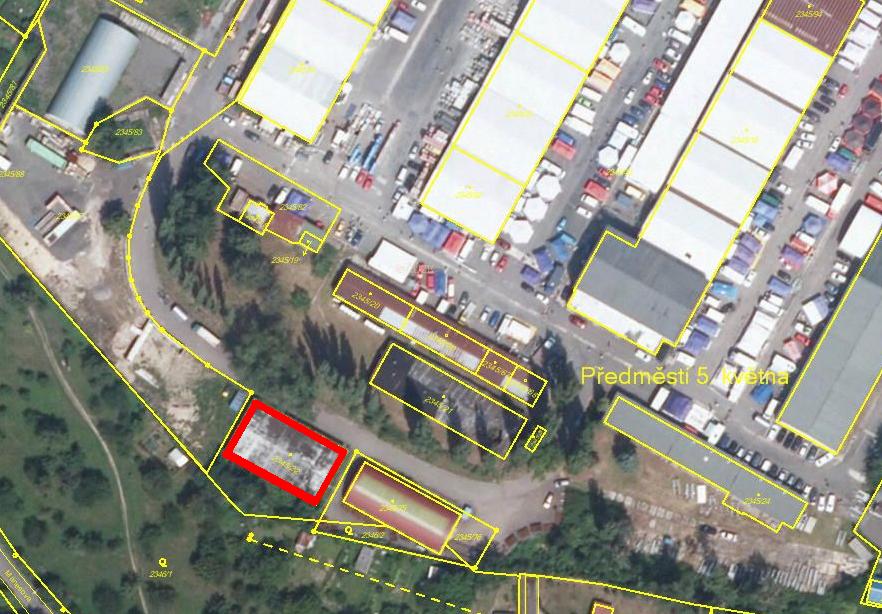                                                                                                                                                      starosta města